Муниципальное бюджетное дошкольное  образовательное  учреждение«Детский сад № 21 комбинированного вида»КРАТКОЕ ОПИСАНИЕОБРАЗОВАТЕЛЬНОЙ ПРОГРАММЫДОШКОЛЬНОГО ОБРАЗОВАНИЯСрок освоения программы - 6 лет	                                                    Авторы- разработчики:					      Стрелкова Т.В. -заведующий ДОУ                      Ковалева Н.Н.- зам. зав. по УВР                            Вагоровская И.А. –учитель-логопед				  	     Педагогический коллектив ДОУ                                                                      Суйда-2015г.Краткое описание  программыОбразовательная программа дошкольного образования Муниципального бюджетного дошкольного образовательного учреждения  «Детский сад № 21 комбинированного вида» (Далее- Учреждение) п.Суйда , Гатчинского муниципального района, Ленинградской области  рассчитана на разные возрастные группы детей от 1 года 6 месяцев до 8 лет:группа общеразвивающей направленности раннего возраста (от 1г.6 мес. до 3 лет)группа общеразвивающей направленности ( 3 - 4 года) группа общеразвивающей направленности ( 4 - 5 лет)группа комбинированной направленности ( 5 - 6 лет) группа комбинированной направленности ( 6 - 7 лет)Образовательная программа разработана и утверждена МБДОУ «Детский сад №21 комбинированного вида» самостоятельно в соответствии с Федеральным государственным образовательным стандартом (ФГОС), с учетом примерной Основной образовательной программой дошкольного образования (одобрена решением федерального учебно-методического объединения по общему образованию; протокол от 20 мая 2015г. № 2/15) и с учетом примерной общеобразовательной программой «От рождения до школы» под редакцией Н.Е. Вераксы, Т.С. Комаровой, М.А. ВасильевойПрограмма состоит из трех разделов: Целевой, Содержательный, Организационный.Программа сформирована  как программа психолого-педагогической поддержки позитивной социализации и индивидуализации, развития личности детей дошкольного возраста и определяет комплекс основных характеристик дошкольного образования (объем, содержание и планируемые результаты в виде целевых ориентиров дошкольного образования).Содержание Программы включает совокупность образовательных областей, которые обеспечивают социальную ситуацию развития личности ребенка.      Программа направлена на создание условий развития дошкольников, открывающих возможности  для позитивной социализации ребёнка, его всестороннего личностного развития, развития инициативы и творческих способностей на основе сотрудничества со взрослыми и сверстниками в соответствующих дошкольному возрасту видам деятельности.Особенности взаимодействия педагогического коллектива с семьями воспитанниковВ современных  условиях дошкольное образовательное учреждение является единственным общественным институтом, регулярно и неформально взаимодействующим с семьей,  то есть  имеющим возможность оказывать  на неё  определенное влияние.      В основу совместной деятельности семьи и дошкольного учреждения заложены следующие принципы:единый подход к процессу воспитания ребёнка;открытость дошкольного учреждения для родителей;взаимное доверие  во взаимоотношениях педагогов и родителей;уважение и доброжелательность друг к другу;дифференцированный подход к каждой семье;равно ответственность родителей и педагогов.Задачи:формирование психолого-педагогических знаний родителей;приобщение родителей к участию  в жизни ДОУ; оказание помощи семьям воспитанников в развитии, воспитании и обучении детей; изучение и пропаганда лучшего семейного опыта.Система  взаимодействия  с родителями  включает:ознакомление родителей с результатами работы Учреждения на общих родительских собраниях, анализом участия родительской общественности в жизни Учреждения;ознакомление родителей с содержанием работы  Учреждения, направленной на физическое, психическое и социальное  развитие ребенка; целенаправленную работу, пропагандирующую общественное дошкольное воспитание в его разных формах;обучение конкретным приемам и методам воспитания и развития ребенка в разных видах детской деятельности на семинарах-практикумах, консультациях и открытых занятияхСтроить свою работу с родителями невозможно без наличия информационных данных о семьях наших воспитанников. Ежегодно в Учреждении проводится мониторинговое исследование, целью которого является выяснение образовательного уровня родителей, возрастного ценза, количества детей в семье, количества полных и неполных семей. Итог мониторинга  – социальный портрет семей Учреждения. Внимание уделяется и изучению родительского заказа на образовательные и воспитательные услуги Учреждения.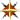 